Re appear Form Filling:- 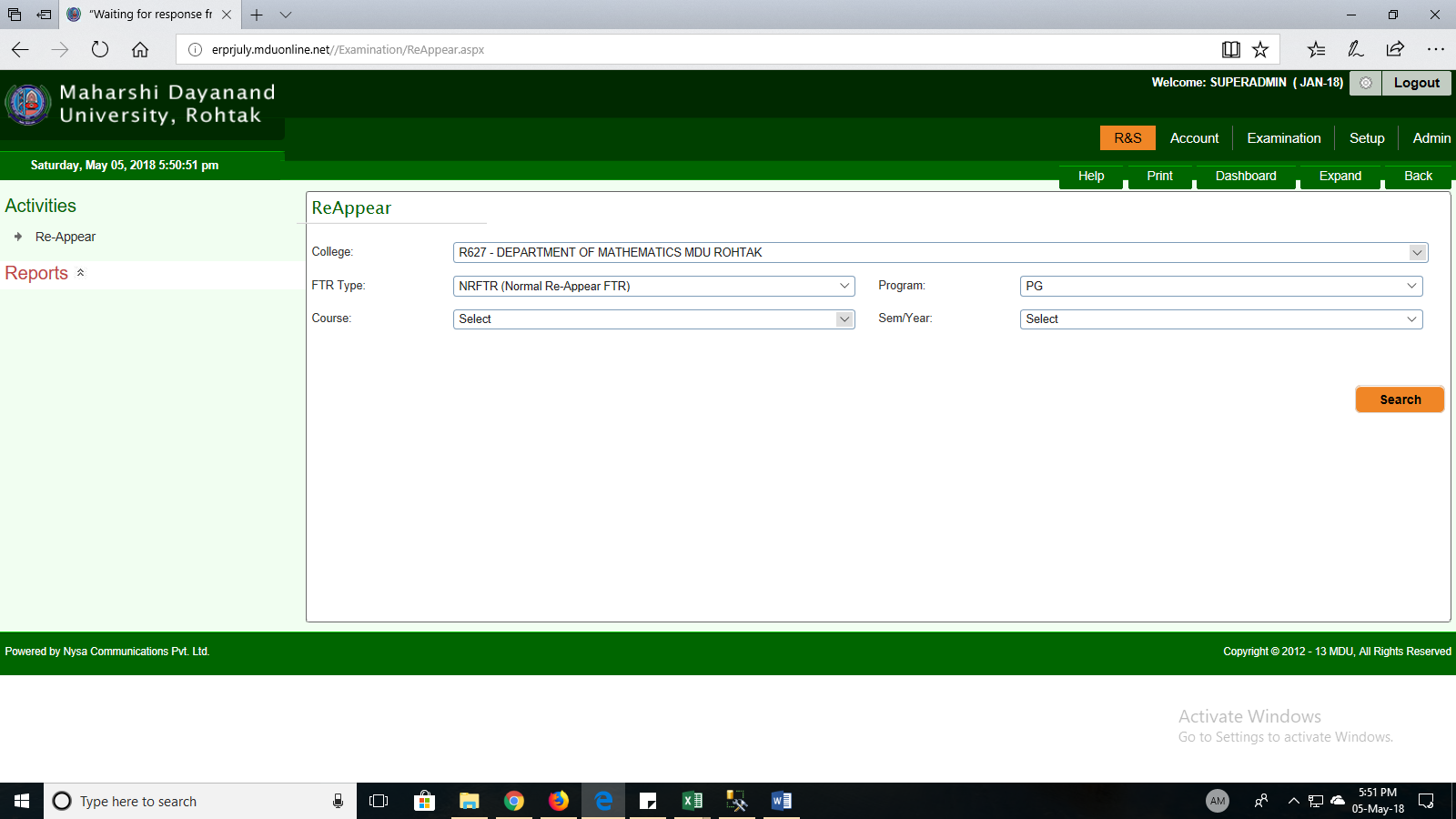 For Making Re appear Challan:-  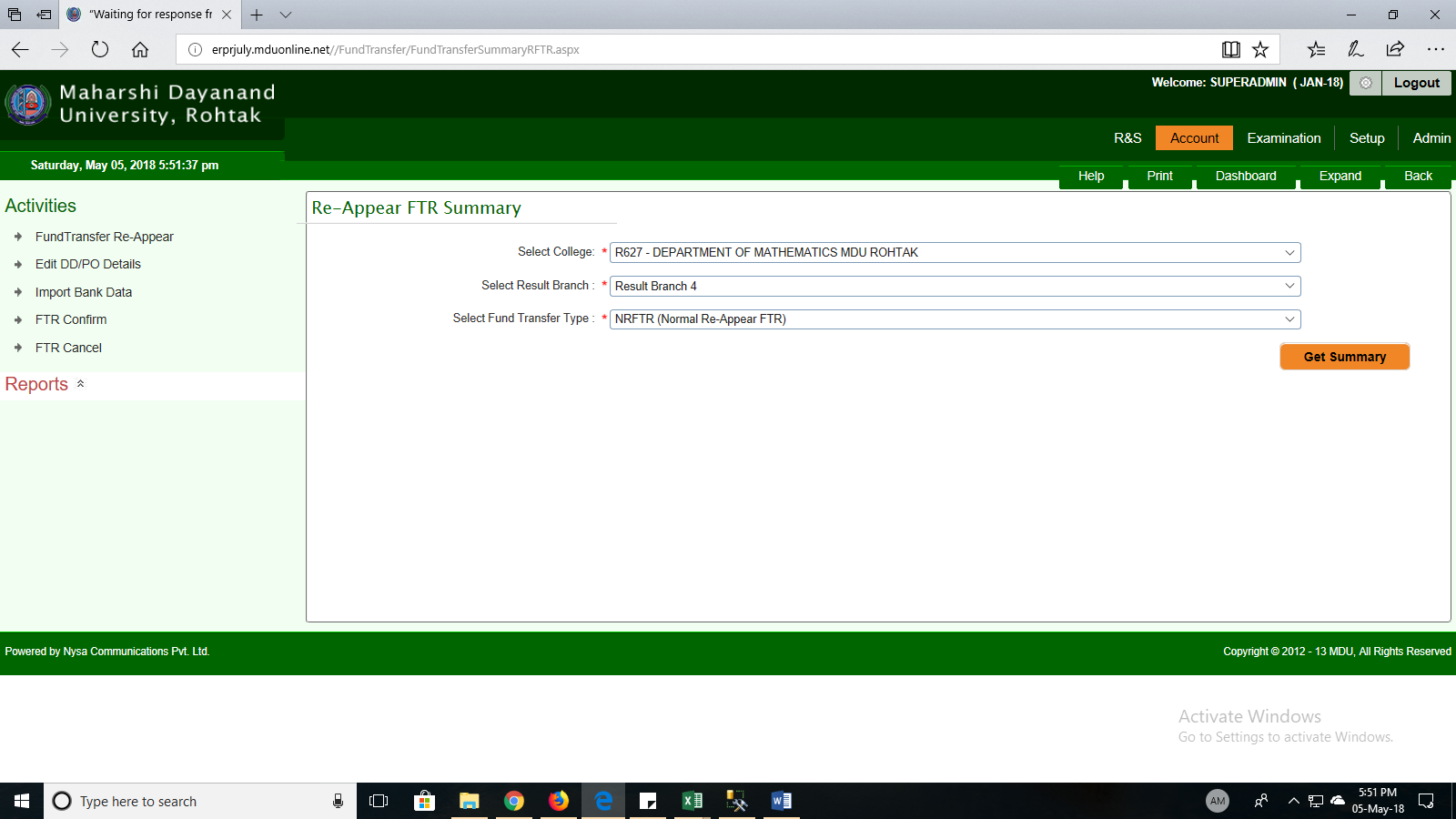 For Check Challan Details:- 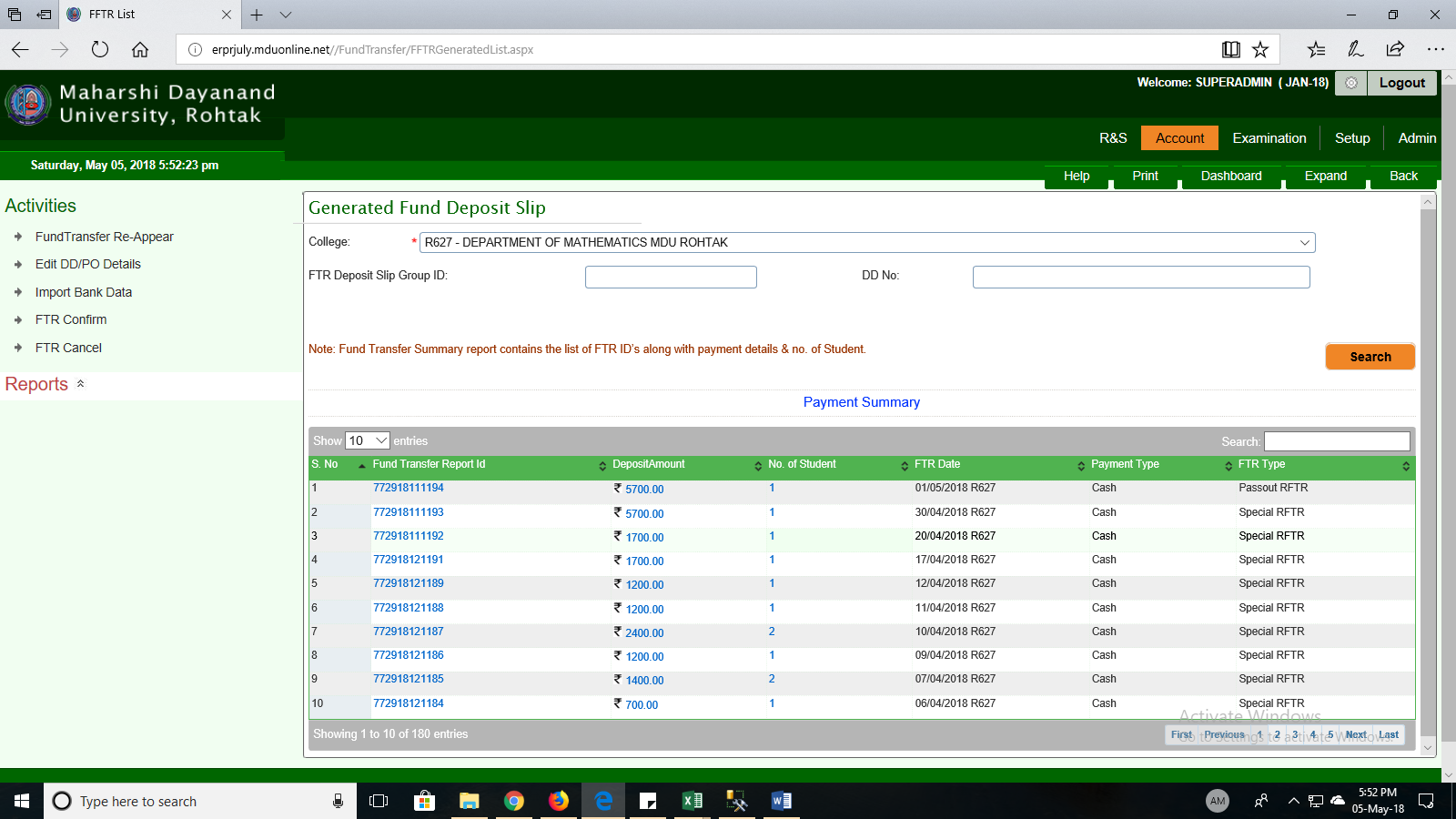 For Check Challan Status:-  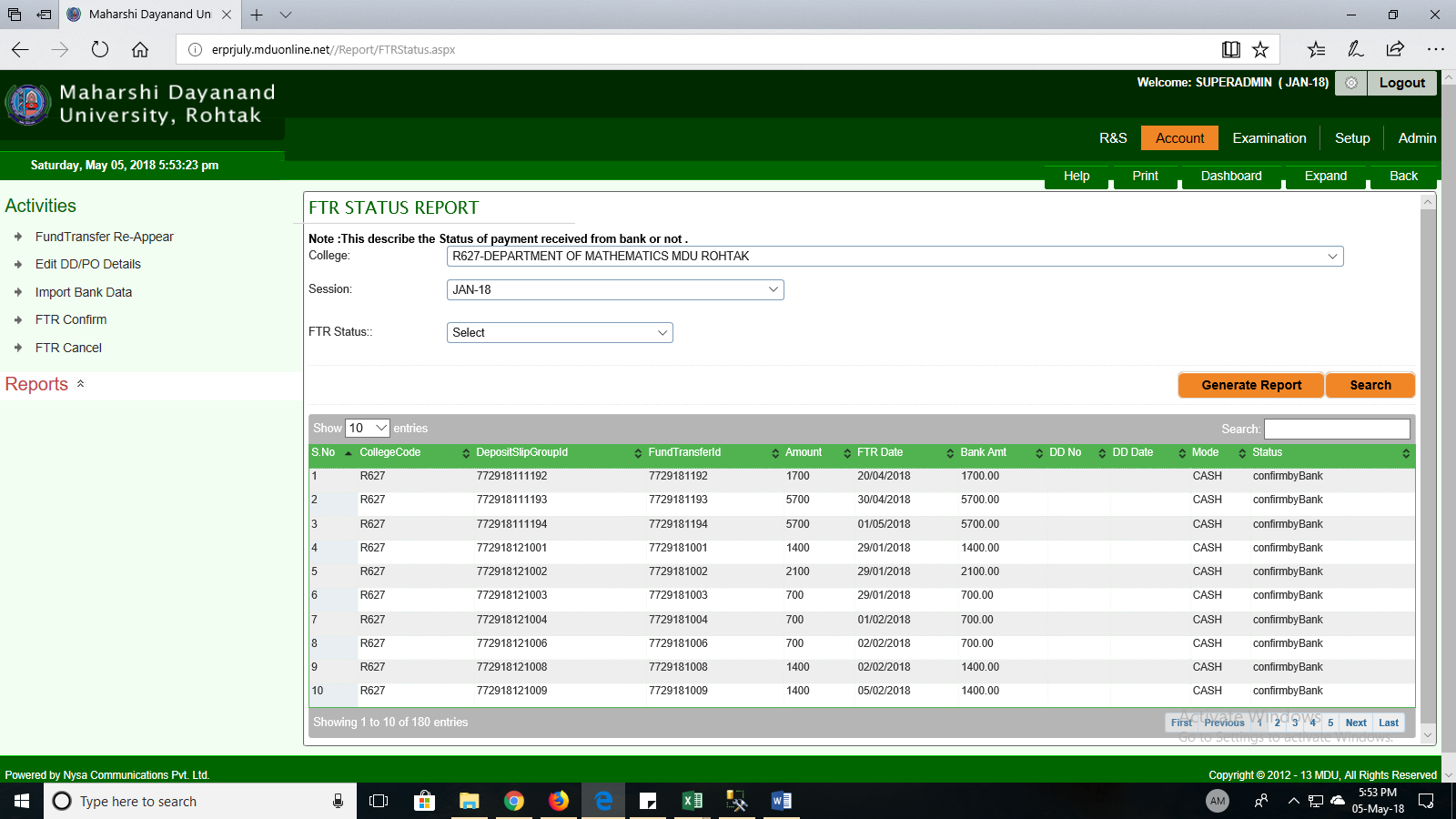 For Checking Student detail in Cut List:-  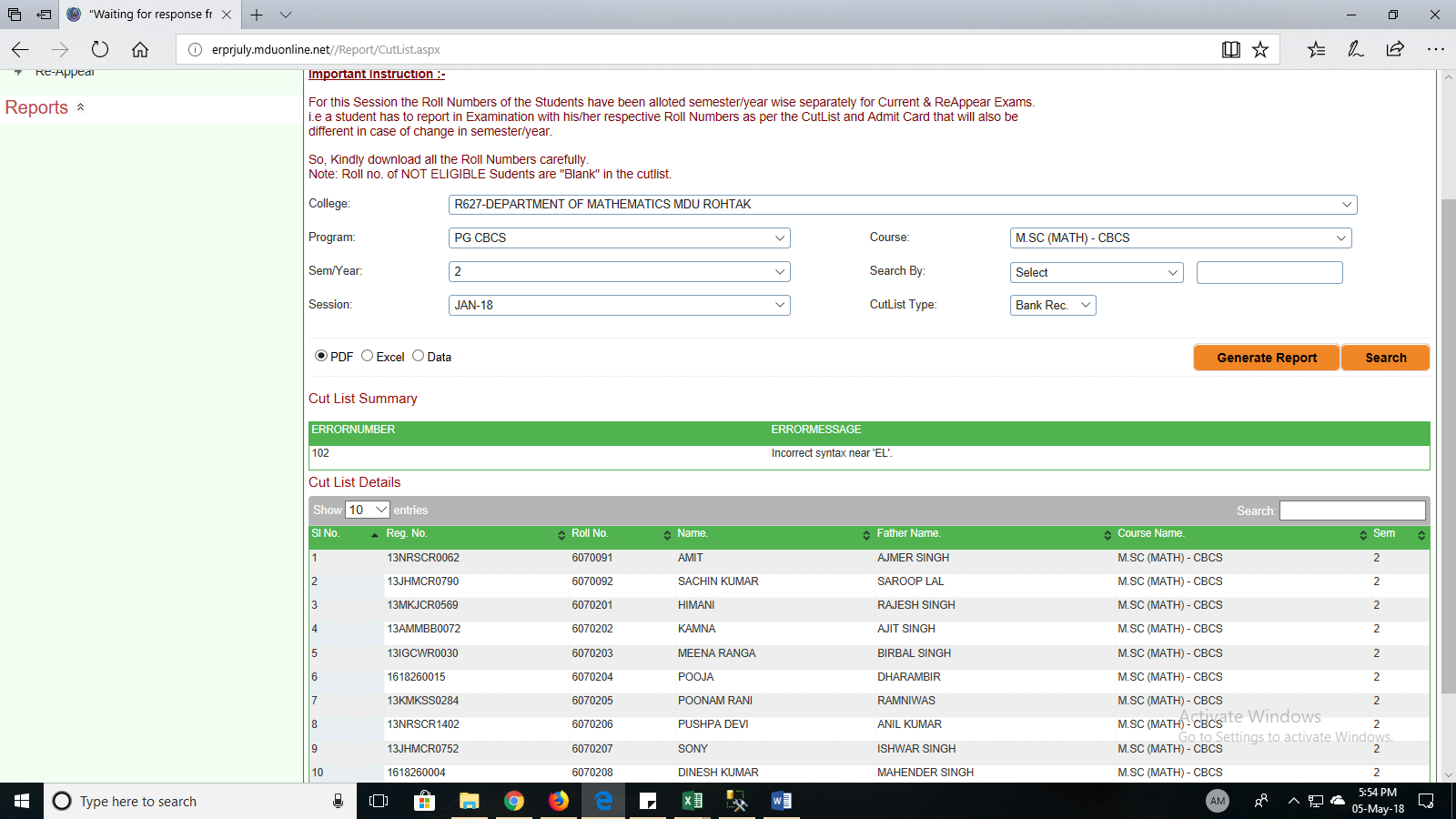 Generate Admit Cards:-  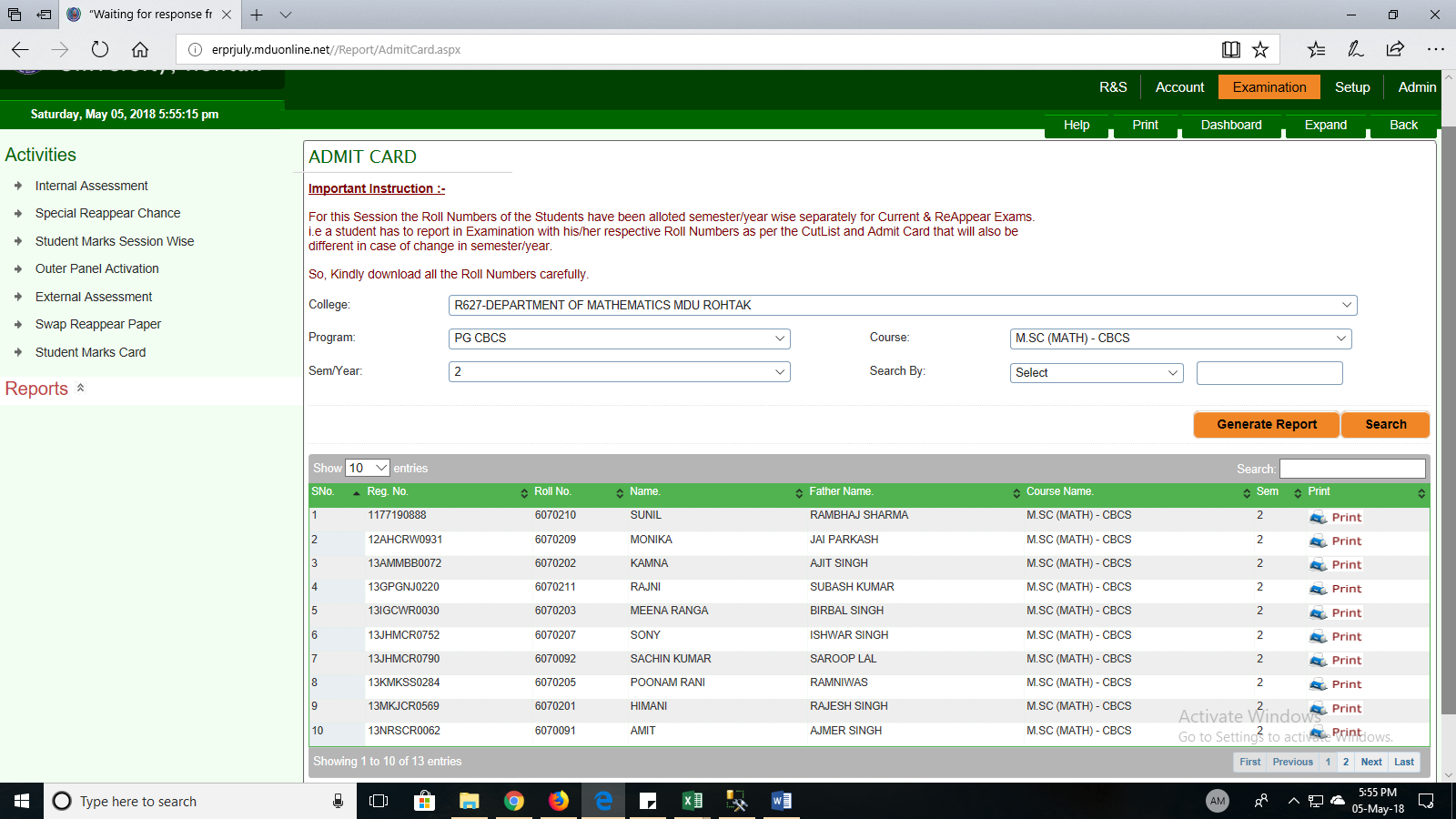 Generate Signature List:- 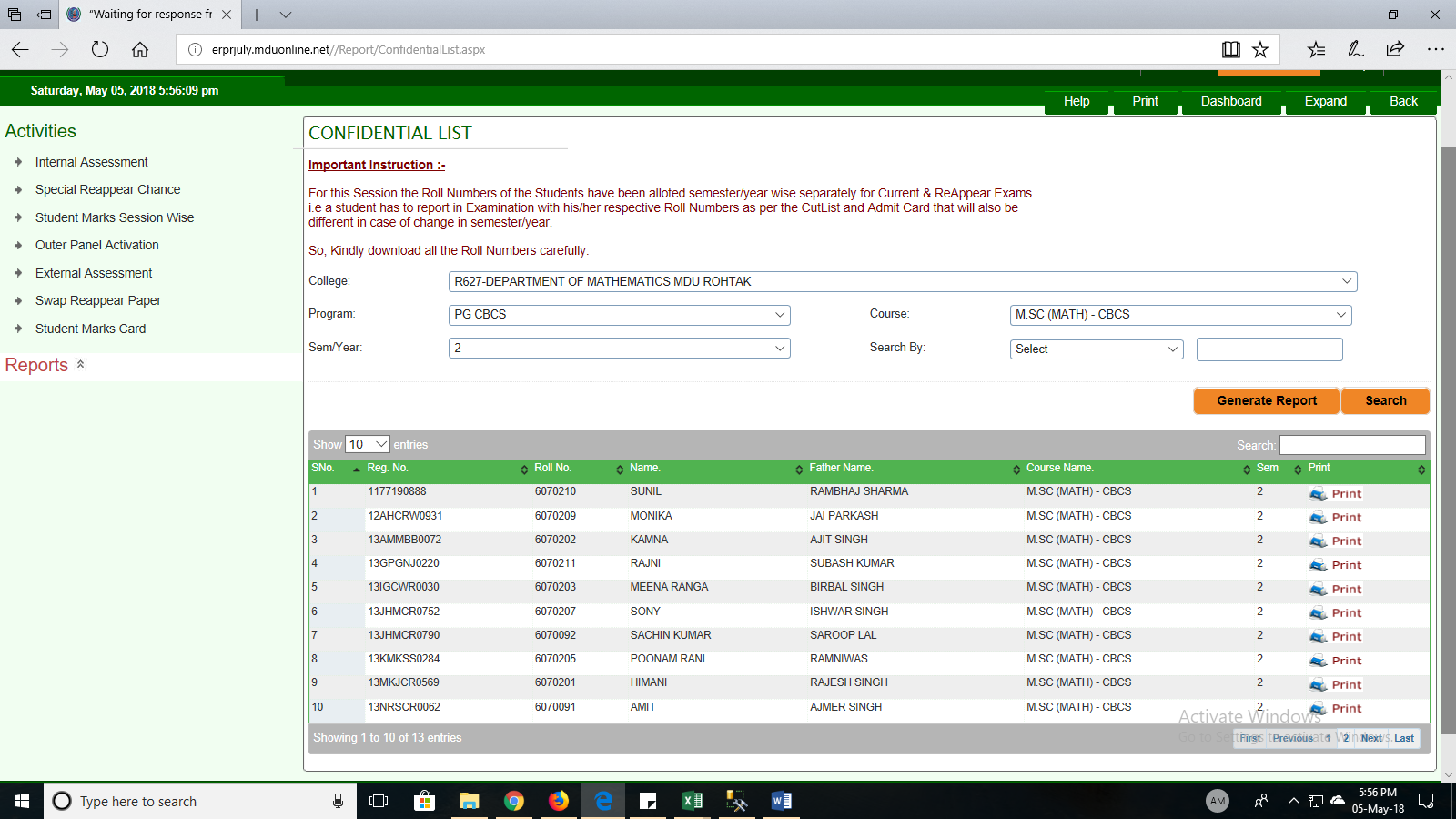 